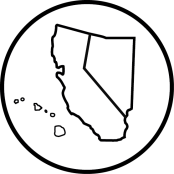 College Park Key Club Board MeetingCalifornia-Nevada-Hawaii DistrictKey Club InternationalAugust 23, 2016Call to Order: 	3:14pm		  	Adjournment: 	3:57pm		Meeting led by			Charissa Tseng			Pledge of Allegiance		Brian Choe			Key Club Pledge 		Brian Choe		Introduction of Guests 		N/A			Quorum Present 	Yes	Attendance- 7 officersOld Businessa. Mani dealt with pins – 70 cent profit per pinNew BusinessPlan garage sale/movie night (October/after Club Day)Club Day (September 23)First General Meeting after Club Day5K Run (September 10) at Heather Farms Park from 6:30-11:30amFundraising for PTP – main focus in SeptemberFall Rally North (October 22)Open FloorAdjournment: 3:57pmMinutes Approved by Club President 							Minutes Approved by Club Secretary 							Minutes Approved by Faculty Advisor 							Attendance Attendance for this Board meeting was completed by		Pierce Bargmann		.*This attendance sheet is used for present officers, Kiwanis, and guests only.OfficersPresident	Charissa TsengVice President 1	Peter TolentinoSecretary	Pierce BargmannNews Editor 	Brian ChoeDesigner 1	Katherine ChongDesigner 2	Emily NguyenSocial Media	Sebastian Perez